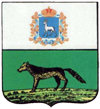      Администрация		 сельского поселения         Сергиевск                                                        муниципального района      Сергиевский                                                                    Самарской области446540, с. Сергиевск,ул. Г.-Михайловского,д.27тел. 2-28-78, 2-19-27«03»   08     2023 г. № На № _____от________                                       Уведомления о проведении осмотра объекта  недвижимостиВ целях реализации норм Федерального закона от 30.12.2020 № 518-ФЗ «О внесении изменений в отдельные законодательные акты Российской Федерации», «Дорожной карты» на территории Самарской области по наполнению Единого государственного реестра недвижимости (ЕГРН) необходимыми сведениями и мероприятиями по выявлению правообладателей ранее учтенных объектов недвижимости, содержащихся в ЕГРН, на которые отсутствуют сведения о зарегистрированных правах (далее - Объекты), а также руководствуясь приказом Федеральной службы государственной регистрации, кадастра и картографии от 28 апреля 2021 г. № П/0179 «Об установлении порядка проведения осмотра здания, сооружения или объекта незавершенного строительства при проведении мероприятий по выявлению правообладателей ранее учтенных объектов недвижимости, формы акта осмотра здания, сооружения или объекта незавершенного строительства при выявлении правообладателей ранее учтенных объектов недвижимости», администрация сельского поселения Сергиевск муниципального района Сергиевский извещает правообладателей объектов недвижимости:- с кадастровым номером 63:31:0702036:173 адрес: Самарская область, Сергиевский  район, село Сергиевск, улица Набережная , д.104о предстоящем осмотре указанного объекта, который состоится 4  августа 2023  года с 10:00 до 13:00     При возникновении вопросов обращаться по адресу: Самарская область, Сергиевский район, село Сергиевск, улица Гарина-Михайловского, дом 27, кабинет 2,  или по телефону: 8-846 -55-2-20-92.